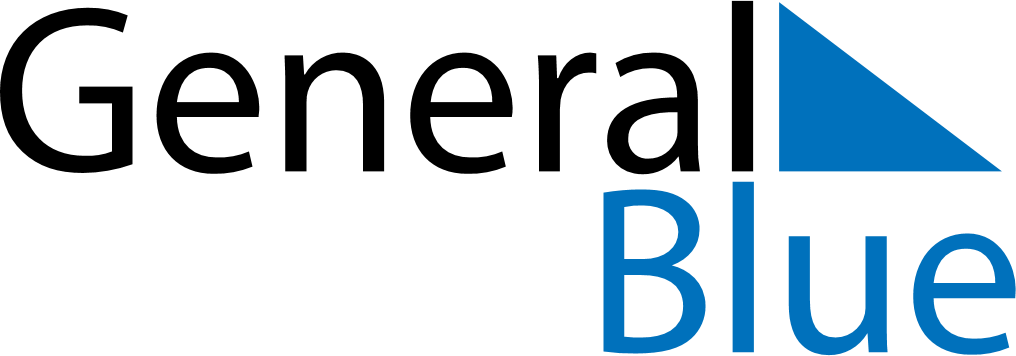 December 2024December 2024December 2024December 2024December 2024December 2024Equatorial GuineaEquatorial GuineaEquatorial GuineaEquatorial GuineaEquatorial GuineaEquatorial GuineaMondayTuesdayWednesdayThursdayFridaySaturdaySunday12345678Immaculate Conception9101112131415Immaculate Conception (substitute day)1617181920212223242526272829Christmas Day3031NOTES